UNIVERSITATEA „POLITEHNICA” DIN BUCUREŞTI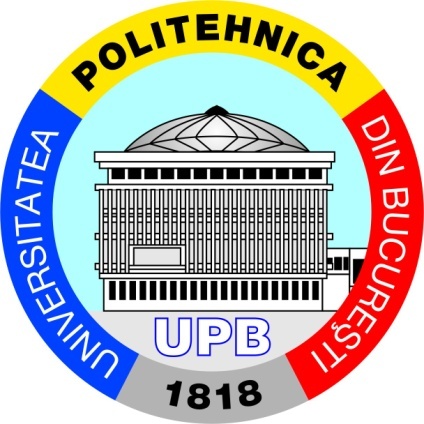 FACULTATEA DE INGINERIE MEDICALĂDEPARTAMENTUL DE EDUCAŢIE FIZICĂ ŞI SPORT- KINETOTEREPIE2021-2022Informații : www.sport.upb.roFacebook: Departamentul de Educație Fizică și Sport-Kinetoterapie UPBDISCIPLINA SPORTIVĂDATALOCUL DE DESFĂŞURAREPRECIZĂRI DE REGULAMENTCONDIŢII DE PARTICIPARE ȘI ÎNSCRIERICOORDONATORCOMPETIŢIEBASCHET07.05.2022Ora 10Sala de jocuriComplexul sportivU.P.B.Informații : www.sport.upb.roFacebook: Departamentul de Educație Fizică și Sport-Kinetoterapie UPBÎnscrierile se fac pe site-ul play.fiba3x3.com, în limita a 24 de echipe (3+1 rezervă) până la 01.05.2022, ora 16.Componența echipelor poate fi mixtă și poate cuprinde studenți aparținând oricăror facultăți din U.P.B., din toți anii de studii.Competiția se va desfășura conform regulamentului 3la3, disponibil pe www.frbaschet.roConf. Dr.LEONTE NICOLETABASCHET07.05.2022Ora 10Sala de jocuriComplexul sportivU.P.B.Informații : www.sport.upb.roFacebook: Departamentul de Educație Fizică și Sport-Kinetoterapie UPBÎnscrierile se fac pe site-ul play.fiba3x3.com, în limita a 24 de echipe (3+1 rezervă) până la 01.05.2022, ora 16.Componența echipelor poate fi mixtă și poate cuprinde studenți aparținând oricăror facultăți din U.P.B., din toți anii de studii.Competiția se va desfășura conform regulamentului 3la3, disponibil pe www.frbaschet.roConf. Dr.LEONTE NICOLETABASCHET07.05.2022Ora 10Sala de jocuriComplexul sportivU.P.B.Informații : www.sport.upb.roFacebook: Departamentul de Educație Fizică și Sport-Kinetoterapie UPBÎnscrierile se fac pe site-ul play.fiba3x3.com, în limita a 24 de echipe (3+1 rezervă) până la 01.05.2022, ora 16.Componența echipelor poate fi mixtă și poate cuprinde studenți aparținând oricăror facultăți din U.P.B., din toți anii de studii.Competiția se va desfășura conform regulamentului 3la3, disponibil pe www.frbaschet.roConf. Dr.LEONTE NICOLETACROS07.05.2022Ora 9.30 Baieți9.45 FeteComplexul sportivU.P.B.Înscrierile se fac in ziua competitiei la:Complexul sportivU.P.B.Lect. dr.BRANEȚ CAMELIAFOTBAL07.05.2022Ora 10.45Complexul sportivU.P.B.Teren Sintetic Sport ArenaÎnscrierile se fac in ziua competitiei la complexul sportiv Sport ArenaU.P.B. Sistem desfășurare:-teren sintetic-5+1 jucatori(minifotbal)-2x10 minute-echipa formata din maxim 12 jucători-sistem eliminatoriuLect. dr.PRICOP ADRIANBOCCE07.05.2022Ora 10.30Complexul sportivU.P.B.Teren iarbaÎnscrierile la adresa de email: camelia.branet@upb.ropână la 04.05.2022Componența echipelor poate fi mixtă și poate cuprinde studenți aparținând oricăror facultăți din U.P.B., din toți anii de studii.Lect. dr.BRANEȚ CAMELIALect. dr.WESSELLY TEODORAPETANQUE07.05.2022Ora 10.30Complexul sportivU.P.B.Teren iarbaÎnscrierile la adresa de email: teodorawesselly@icloud.compână la 04.05.2022la care se specifica componenta echipeiComponența echipelor poate fi mixtă și poate cuprinde studenți aparținând oricăror facultăți din U.P.B., din toți anii de studii.Se joaca 3x3, sistem eliminatoriu     Lect. dr.WESSELLY TEODORALect. dr.BRANEȚ CAMELIA